	Membership application form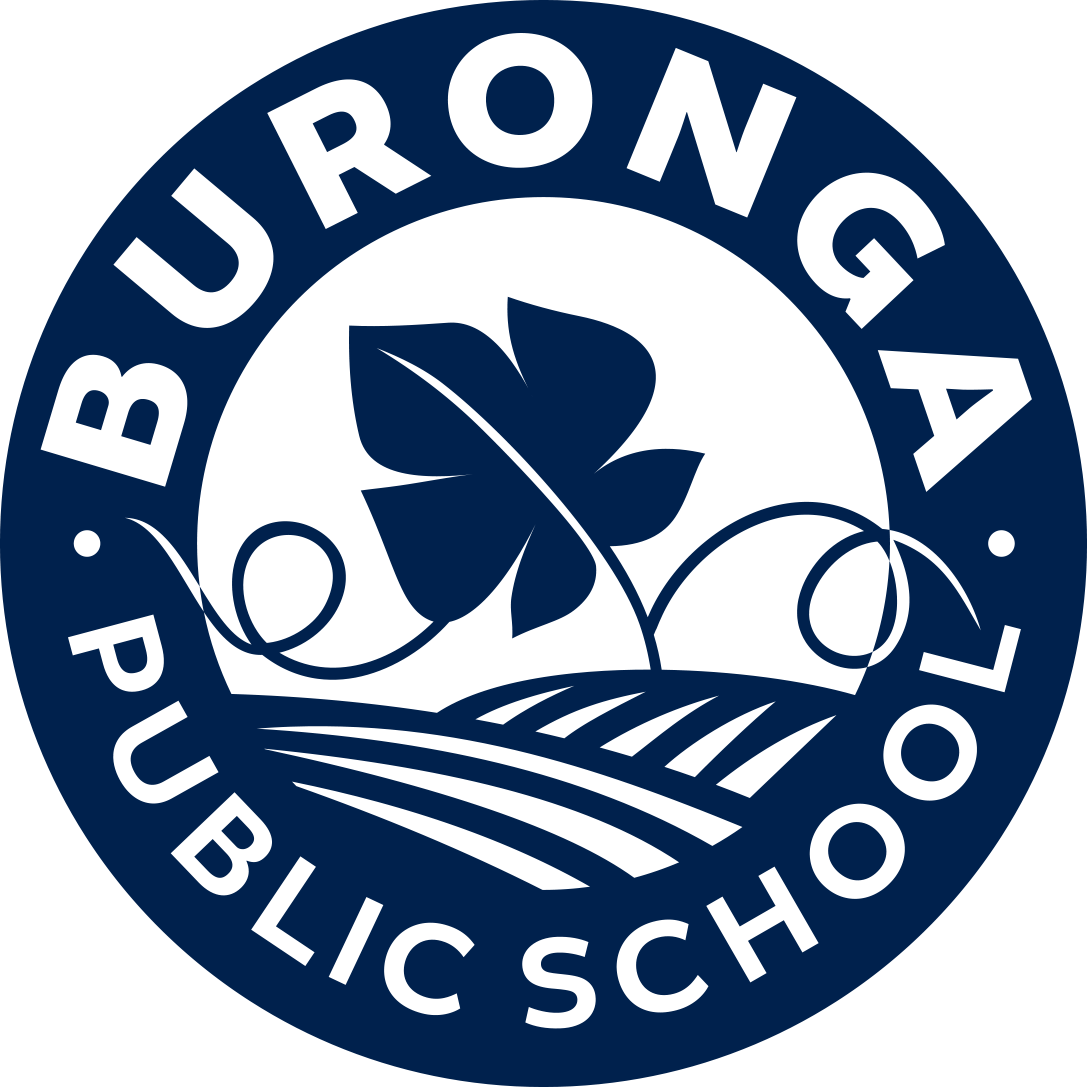 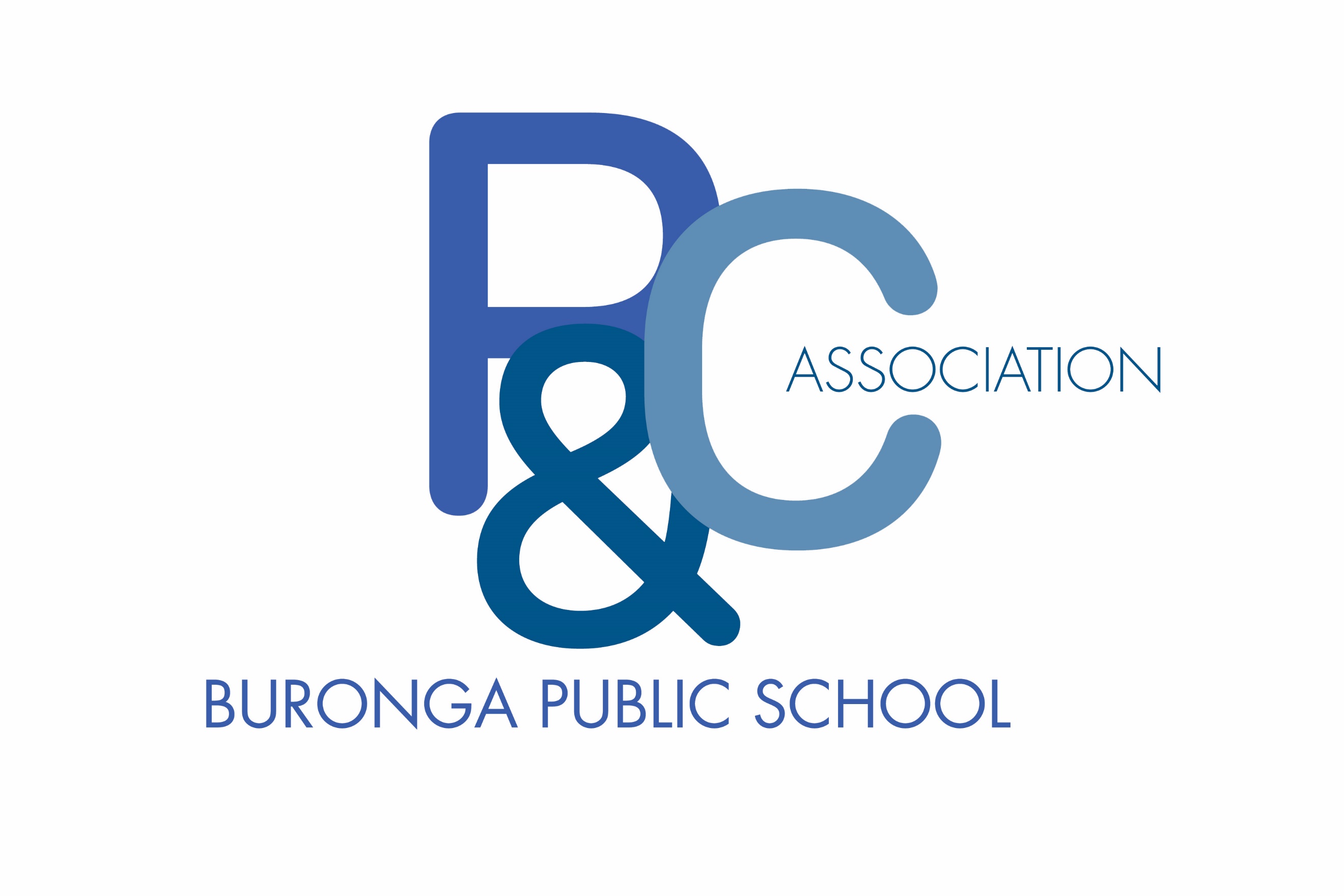 This form is to be completed by any person wishing to become a new member of the Buronga Public School P&C Association. The information collected on this form is only used internally by the P&C Association to contact members in regard to P&C Association meetings and events. The information will not be shared with other organisations in any way.I include payment of $1 to become a financial member of the Buronga Public School P&C Association.I acknowledge that by becoming a member, I agree to abide by the Constitution, by-laws, rules, policies and procedures adopted by the the Buronga Public School P&C Association.I hereby certify that the information provided on this form is true and correct.Signature: _______________________________		Date:  ______________________Official Use OnlyFirst NameSurnameTitleContact PhoneHome:Contact PhoneMobile:Contact emailI am applying as a(please circle)Parent Member(You are a parent, guardian or carer of a student enrolled at the school)I am applying as a(please circle)Citizen Member(You do not have a child at the school but your primary residence is within the school enrolment area)Are you an employee of the NSW Department of Education (please circle)     YES                   NODo you wish your membership information to remain private?        YES                   NOProof of residence has been sited     YES      NOSighted by:Annual Subscription has been paid     YES      NOTaken by: